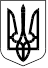 У К Р А Ї Н АЗЕЛЕНОДОЛЬСЬКА   ТЕРИТОРІАЛЬНА  ГРОМАДАпозачергового засідання 11 сесії  Зеленодольської  міської ради VIII скликанняЗеленодольська міська рада       			         05 липня 2021  рокуВеде засідання (сесію) –Невеселий Д.Ю.  –  міський голова ЗАПРОШЕНІ:Накрапас Н.П. – директорка Комунального підприємства «ЗЕЛЕНОДОЛЬСЬКИЙ МІСЬКИЙ ВОДОКАНАЛ»;ПРИСУТНІ:Громадськість: - помічники депутатів: депутата Стадник Ю.К.- Максименко Ліза;- Стадник М.В.- підприємець;          − представники  апарату  управління виконавчого комітету Зеленодольської міської ради.            При голосуванні враховувати голос міського голови. РЕЄСТРАЦІЯ ДЕПУТАТІВ ЗЕЛЕНОДОЛЬСЬКОЇ МІСЬКОЇ РАДИВсього: 26 депутатівЗареєстровано: 14 депутатів +1(міський голова)Відсутні:  12 депутатів (Антоненко Н.О.; Березовський І.В.; Бєляєв В.В.; Бондаренко В.М.; Вірьовка С.М.; Коваль А.С.; Муха І.В.; Тупіконь А.В.; Чернуха В.І.; Хало М.Г.;  Шмиголь Л.О.; Ярошенко О.М.)Депутатів 14+1(міський голова)СЛУХАЛИ:  Про вибори секретаря позачергового засідання 11 сесії Зеленодольської міської ради VІІІ скликання  Доповідач :Цицюра О.В.– секретар міської ради   Пропозиція обрати секретарем пленарного засідання позачергової сесії  Зеленодольської міської ради Самохіну Н.В. – депутата міської ради                                                                                                            Голосували: „ За ” – 13депутатів+1                                                                                      „ Проти ” –0                                                                                      „Утрим. ” – 0                                                                         Не брали участі у голосуванні –1(Самохіна Н.В.)                            Рішення прийняте.СЛУХАЛИ:  Про порядок денний пленарного засідання позачергової   11 сесії Зеленодольської міської ради VІІІ скликання  Доповідач: Невеселий Д.Ю. – секретар міської ради     Пропозиція  затвердити порядок денний пленарного засідання з 3 питань у  редакції, яка була надана депутатам на розгляд.                                                                 Голосували: „ За ” – 14депутатів+1                                                                                      „ Проти ” –0                                                                                      „Утрим. ” – 0                                                                         Не брали участі у голосуванні –Рішення прийняте. Порядок деннийпленарного засідання  позачергової 11 сесії  Зеленодольськоїміської ради VIIІ скликання від 29 червня 2021 рокуЗатвердили порядок деннийСЛУХАЛИ:  Про регламент пленарного засідання позачергової 11 сесії Зеленодольської міської ради VІІІ скликання Доповідач: Невеселий Д.Ю. –  міський голова      Пропозиція затвердити регламент роботи пленарного засідання 20 хвилин.                                                                                                          Голосували: „ За ” – 14 депутатів+1                                                                                     „ Проти ” –0                                                                                     „Утрим. ” –0                                                                     Не брали участі у голосуванні –0                             Рішення прийняте.Затвердили регламент засіданняСЛУХАЛИ: Про  затвердження та внесення змін до міських програм на 2021 рік  Доповідач  Чудак Л.Ф. − заступник міського голови з фінансових питань діяльності виконавчих органів ради – головний бухгалтер  Про внесення змін до програми економічного і соціального розвитку Зеленодольської міської територіальної громади на 2021 рік, а саме: В назвах заходів :Проєктні роботи «Реконструкція Великокостромського навчально-виховного комплексу «Загальноосвітній навчальний заклад-дошкільний навчальний заклад» Зеленодольської міської ради за адресою: вул. Фартушного,21, с. Велика Костромка, Апостолівського району Дніпропетровської області» Експертиза проекту «Реконструкція Великокостромського навчально-виховного комплексу «загальноосвітній навчальний заклад-дошкільний навчальний заклад» Зеленодольської міської ради за адресою: вул. Фартушного,21, с. Велика Костромка, Апостолівського району Дніпропетровської області» Роботи по об'єкту "Реконструкція Великокостромського навчально-виховного комплексу «загальноосвітній навчальний заклад-дошкільний навчальний заклад» Зеленодольської міської ради за адресою: вул. Фартушного,21, с. Велика Костромка, Апостолівського району Дніпропетровської області Авторський нагляд по об'єкту "Реконструкція Великокостромського навчально-виховного комплексу «загальноосвітній навчальний заклад-дошкільний навчальний заклад» Зеленодольської міської ради за адресою: вул. Фартушного,21, с. Велика Костромка, Апостолівського району Дніпропетровської області» Технічний нагляд по об'єкту  "Реконструкція Великокостромського навчально-виховного комплексу «загальноосвітній навчальний заклад-дошкільний навчальний заклад» Зеленодольської міської ради за адресою: вул. Фартушного,21, с. Велика Костромка, Апостолівського району Дніпропетровської області» назву об’єкта реконструкції викласти в редакції:«Реконструкція Великокостромського ліцею Зеленодольської міської ради за адресою: вул. Фартушного, 21 с. Велика Костромка, Апостолівського району, Дніпропетровської області»  УХВАЛИЛИ: Затвердити та внести зміни (рішення № 491 додається)                                                                 Голосували: „ За ” – 14 депутатів +1                                                                                       „ Проти ” –0                                                                                       „Утрим. ” – 0                                                                         Не брали участі у голосуванні –0                       Рішення прийняте.ЗАЙШОВ ДЕПУТАТ ХАЛО М.Г.ПОВТОРНА РЕЄСТРАЦІЯ ДЕПУТАТІВ ЗЕЛЕНОДОЛЬСЬКОЇ МІСЬКОЇ РАДИЗареєстровано: 15 депутатів +1(міський голова)Відсутні:  11 депутатів (Антоненко Н.О.; Березовський І.В.; Бєляєв В.В.; Бондаренко В.М.; Вірьовка С.М.; Коваль А.С.; Муха І.В.; Тупіконь А.В.; Чернуха В.І.; Шмиголь Л.О.; Ярошенко О.М.)Депутатів 15+1(міський голова) Про звільнення першого заступника міського голови Роота В.Л. Доповідач  Невеселий Д.Ю.  – міський голова                                Про звільнення  Роота Вячеслава Львовича з посади першого заступника міського голови за угодою сторін. УХВАЛИЛИ: Звільнити (рішення № 492 додається)                                                                 Голосували: „ За ” – 15 депутатів +1                                                                                       „ Проти ” –0                                                                                       „Утрим. ” – 0                                                                         Не брали участі у голосуванні –0                       Рішення прийняте.Про внесення змін до складу виконавчого комітету Зеленодольської міської ради VІІІ скликанняДоповідач  Цицюра О.В. – секретар міської ради  Про виключення зі складу виконавчого комітету Зеленодольської міської ради VІІІ скликання Роота Вячеслава Львовича у зв’язку зі звільненням з посади першого заступника Зеленодольського міського голови.  УХВАЛИЛИ: Внести зміни (рішення № 493 додається)                                                                 Голосували: „ За ” – 15 депутатів +1                                                                                       „ Проти ” –0                                                                                       „Утрим. ” – 0                                                                         Не брали участі у голосуванні –0                       Рішення прийняте.Головуючий на засіданні Дмитро Невеселий – міський голова, оголосив пленарне засідання позачергової 11 сесії Зеленодольської міської ради закритим.     Міський голова                                                       Дмитро НЕВЕСЕЛИЙ     Секретар ради                                                         Ольга ЦИЦЮРА     Секретар засідання                                                Наталя САМОХІНАДодаток:1.Розпорядження міського голови від __________________ на ____арк. в 1 прим.2.Реєстраційний список депутатів ЗМР на ___  арк. в 1 прим. 3.Протокол та рішення  позачергової 11 сесії VIII скликання  Зеленодольської міської  ради:I том  на    ______      арк. в 1 прим.  1.Про  затвердження та внесення змін до міських програм на 2021 рік                                                                           Доповідач  Чудак Л.Ф.                                                                           491  2.Про звільнення першого заступника міського голови Роота В.Л.                                                                  Доповідач  Невеселий Д.Ю.                                 492  3.Про внесення змін до складу виконавчого комітету Зеленодольської міської ради VІІІ скликання                                                                       Доповідач  Цицюра О.В.                                 493